Social Media & Web Planning Template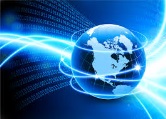 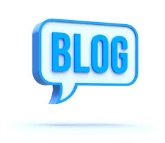 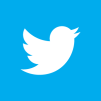 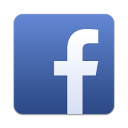 The goal of the Know Plan Prepare Social Media & Web Planning Template is to provide campaign information and resources to partnering organizations that can be easily adapted to existing web pages, blogs, Facebook, and Twitter accounts. The Social Media & Web Planning Template is part of an overall social media plan to expand the awareness of the Know Plan Prepare campaign among those already active on the Internet and with social media accounts. Does your organization have a website?  If so consider:Linking to www.mass.gov/KnowPlanPrepareEncouraging residents to stay engaged through social media:Follow DPH on TwitterLike MA Responds on FacebookFollow MEMA on TwitterLike MEMA on FacebookAnd if available, the social media accounts of the public health or safety agency in your community <embed link>Does your organization maintain a blog? If so consider:Planning content for blog posts around the campaign and general preparedness themes:Know Plan Prepare. Often times, crises or emergencies lead to greater cooperation and a sense of camaraderie among those people affected. While this fellowship and sense of community that people experience during and after an emergency is essential to recovery, it is these very same attributes that can make for more effective planning and better community resilience for future events. The Department of Public Health and [your organization] are excited to celebrate Emergency Preparedness Month. We're encouraging state-wide action and teamwork to prepare your family and help your neighbor. Here are some of the ways you can get involved [insert local information].DPH has a number of great animated short videos that are perfect for social media. Organizations can blog about the topics that are discussed in the videos and provide links to them. All of the available videos can be viewed here.Does your organization have a Facebook page? If so consider:Using the Know Plan Prepare campaign tagline as your profile picture for September. Always having a link to your organization website on the page and in posts.Creating a Facebook event for the month of September’s National Preparedness MonthCall to Action: Join the Event and Know Plan PrepareInvite all followers to this event in order to spread the wordPosts for Facebook Page: September 1st: Today begins Emergency Preparedness Month. Click here to learn more and learn all the things that you can do to be ready (Link to www.mass.gov/KnowPlanPrepare) #ReadyMADid you know September is National Preparedness Month? Follow this link to learn more: www.mass.gov/KnowPlanPrepare. Prepare now so together we’re ready! #ReadyMAWhat is in your emergency kit? Answer here and let’s see how many different items we can compile! Read this for ideas: http://www.mass.gov/eohhs/docs/dph/emergency-prep/ready-campaign/know-plan-prepare-checklist-fillable.pdf #ReadyMAVolunteers help make certain community events, like flu clinics, successful. Have you looked into what volunteer organization you could join nearby? Find your local Medical Reserve Corps. https://www.youtube.com/watch?v=n11-T2i_PLc #ReadyMAThere are basic items that belong in everyone’s emergency kit and then there are items unique to you and your family. Think about your family’s health needs and vulnerabilities and plan ahead. https://youtu.be/0ys_t8nMrHY #ReadyMAEmergency Preparedness Month is drawing to a close, but it’s always a good time to come together to be #ReadyMA! (link to www.mass.gov/KnowPlanPrepare landing page)Does your organization have a Twitter account? If so consider:Using the Know Plan Prepare tagline as your profile image and background image (under profile Settings).Always having a link to your organization in the background image.Following and “Retweeting” all @MassDPH posts about Emergency Preparedness Month.Option to Retweet under the original tweet’s time/date stamp.Following and “Retweeting” all @MassEMA, @Readydotgov, @MAResponds posts about Emergency Preparedness Month. Tweeting daily about Emergency Preparedness Month. Use #ReadyMA at the end of all tweets.Examples of Messaging (this list includes recycled tweets from previous campaigns as well as tweets that will be sent out during this year’s campaign):Watch this 30 sec video to learn how Wireless Emergency Alerts can save your life http://youtu.be/wDpcGypv2_UHelp protect your pet during a disaster. Learn more and prepare now! https://www.aspca.org/pet-care/general-pet-care/disaster-preparedness During emergencies, you may have to evacuate your home without much notice. Have a plan! http://ow.ly/ydBlxThings we usually don't consider become very important after a disaster-plan to protect your family #ReadyMAWhat are the best foods to keep in your emergency supply kit? Find out at: https://www.ready.gov/food You're more likely to do in the moment if you test your plan before a disaster www.mass.gov/KnowPlanPrepare #ReadyMAFirst aid kit supplies: medicine, bandages, ointment, and family medical needs items: http://www.redcross.org/get-help/how-to-prepare-for-emergencies/anatomy-of-a-first-aid-kit Going shopping? Add emergency kit items to your cart! This list will get you started: http://www.mass.gov/eopss/agencies/mema/be-prepared/kit/Fires and earthquakes and storms! Oh my! Get prepared for any disaster at www.mass.gov/KnowPlanPrepare #ReadyMABefore a disaster strikes create a family communication plan. http://www.ready.gov/sites/default/files/FamEmePlan_2013.pdf #ReadyMAEmergency planning for people with chronic conditions and disabilities? Read more at: http://emergency.cdc.gov/disasters/chronic.aspSurviving Severe Weather: Emergency Prep Tools for People Experiencing Homelessness  http://ow.ly/yXl7lEvacuation preparedness is essential for all buildings and occupants - including disabled persons #ReadyMACheck out FEMA’s emergency preparedness recommendations for people with disabilities. http://www.fema.gov/media-library/assets/documents/90360Do you use assistive or adaptive technology daily? Be sure to include these devices in your personalized emergency plans. #ReadyMAMedical Reserve Corps volunteers help before, during, and after emergencies-www.maresponds.org #ReadyMASign up to join the Medical Reserve Corps today at www.maresponds.org #ReadyMAMedical Reserve Corps volunteers do a lot including helping health depts. vaccinate kids & adults against #fluMRC volunteers can help communities plan for, respond to, and recover from public health emergencies. #ReadyMADon’t know how you can help your community in an emergency? Find out at http://www.mass.gov/eohhs/gov/departments/dph/programs/emergency-prep/volunteering/ #ReadyMADid you know September is Emergency Preparedness Month? Join us in participating: www.mass.gov/KnowPlanPrepare #ReadyMAIt's Emergency Preparedness Month! Here's how you can get involved: http://www.mass.gov/eohhs/gov/departments/dph/programs/emergency-prep/volunteering/ #ReadyMATogether We're Ready – Know Plan Prepare: www.mass.gov/KnowPlanPrepare #ReadyMAAre you prepared in case of an emergency? Learn more: www.mass.gov/KnowPlanPrepare #ReadyMADo you know your neighbors? Prepared communities are resilient communities #ReadyMAThink about your family’s health needs and vulnerabilities when preparing an emergency kit. #ReadyMAJoin us in celebrating Emergency Preparedness Month – learn how to get involved: http://www.mass.gov/eohhs/gov/departments/dph/programs/emergency-prep/volunteering/ #ReadyMATell us how you're ready for anything using the hashtag: #ReadyMADo you have an Emergency Preparedness plan, kit, or program? Show us on Twitter or Instagram using: #ReadyMAShare how you're prepared (photo, illustration, video, blog post) to Twitter using #ReadyMART if you have looked into volunteering for your local community! #ReadyMA Thank you from all of us for your help.Have you asked your family and neighbors what medical needs they have in case of emergency? #ReadyMAIt's the first day of Emergency Preparedness Month. Help yourself and your neighbors get ready!  www.mass.gov/KnowPlanPrepare #ReadyMACheck and refresh items in your emergency kit every 6 months. Learn more at: http://www.mass.gov/eohhs/docs/dph/emergency-prep/ready-campaign/know-plan-prepare-checklist-fillable.pdf #ReadyMAYour family may be separated when disaster hits - have a family communications plan: https://youtu.be/6h9NMLFxcrs  #ReadyMAWondering where to sign up to volunteer during an emergency? Look no further: www.maresponds.org #ReadyMAThis is Emergency Preparedness Month. Know Plan Prepare. www.mass.gov/KnowPlanPrepare #ReadyMAEncourage your friends, neighbors and family this month to prepare for emergencies and disasters. #ReadyMA www.mass.gov/KnowPlanPrepareEvery emergency supply kit is unique. Your kit should meet your family’s specific needs. http://www.mass.gov/eohhs/gov/departments/dph/programs/emergency-prep/personal-prep/were-all-in-this-together.html  #ReadyMADuring an emergency, texts and emails are less likely to experience network congestion. #ReadyMA https://youtu.be/FlAtVxHD7so MRC units work hard to help people prepare, train, and volunteer in their communities. Visit: www.maresponds.org  #ReadyMAWhen it comes to preparedness, practice is the name of the game! Conduct drills with your family to prepare. www.mass.gov/KnowPlanPrepareMake a difference and help your community. Sign up as a volunteer at: www.maresponds.org #ReadyMARead APHA’s 5 fact sheets about disaster preparedness and living with a disability - http://www.getreadyforflu.org/disabilities.htmDuring an emergency keep phone calls brief to share vital information and avoid tying up the lines. #ReadyMA www.mass.gov/KnowPlanPrepareMRC volunteers enhance community preparedness across the state. See more at: http://www.mass.gov/eohhs/gov/departments/dph/programs/emergency-prep/volunteering/ #ReadyMAIf you have a disability, you need to be #ReadyMA: Be prepared for an emergency when you need it most: https://youtu.be/0ys_t8nMrHY Know who to call, where to meet, and what to pack before an emergency:  www.mass.gov/KnowPlanPrepare #ReadyMAMedical Reserve Corps volunteers come from every line of work. Find out more at: https://www.maresponds.org/faq.php #ReadyMARemember to include older family members when making any #emergency plans! www.mass.gov/KnowPlanPrepare #ReadyMARemember to check your family's emergency kit, note any depleted items and add them to your shopping list. https://youtu.be/b0qZWnuWa-c Love animals? Volunteer with the SMART team to assist with animal care during a disaster. Visit: http://smartma.org/ #ReadyMABe aware of and prepare for your family’s unique needs in an emergency. https://www.fema.gov/media-library-data/1440775166124-c0fadbb53eb55116746e811f258efb10/FEMA-ReadySpNeeds_web_v3.pdf #ReadyMAIn an emergency, you may have to stay in your home for several days. Learn more & get prepared at: http://www.mass.gov/eopss/agencies/mema/be-prepared/shelter-in-place/ #ReadyMAGet prepared-show friends how to use your medical equipment so they can help you in an emergency. https://youtu.be/0ys_t8nMrHY #ReadyMAPreparedness on a budget: Pick up canned items on sale 2 or 3 at a time for your kit. http://www.mass.gov/eohhs/docs/dph/emergency-prep/ready-campaign/know-plan-prepare-checklist-fillable.pdf #ReadyMAPrepare & support your community before & after disasters by volunteering. www.maresponds.org #ReadyMAAfter an emergency, once you know you are safe, check on a neighbor. www.mass.gov/KnowPlanPrepare #ReadyMAYour community needs you! Sign up to volunteer today. Learn more by visiting: http://www.mass.gov/eohhs/gov/departments/dph/programs/emergency-prep/volunteering/ #ReadyMAKnow your child’s school emergency plan. www.mass.gov/KnowPlanPrepare #ReadyMAHave copies of important documents such as license, SS#, & insurance to be #ReadyMA www.mass.gov/KnowPlanPrepareFind out how you can sign up today to volunteer in a public health emergency. Visit: www.maresponds.orgIf you can’t drive, pre-arrange a ride to the nearest shelter if evacuating. http://www.mass.gov/eopss/agencies/mema/be-prepared/evacuation/ #ReadyMAInclude pet care and safety in your disaster preparedness plans. Read more at: http://ow.ly/wD634Talk to and encourage loved ones to prepare for emergencies. Learn more at: www.mass.gov/KnowPlanPrepare #ReadyMACommunity resilience means getting to know your neighbors so you know who to help. www.mass.gov/KnowPlanPrepare #ReadyMADownload DPH’s mobile app for communicating during emergencies at: http://blog.mass.gov/publichealth/emergency-preparedness/a-groundbreaking-mobile-app-for-communicating-during-emergencies/Keep phone lines open during & after disasters-use social media to update friends & family. https://youtu.be/FlAtVxHD7so  #ReadyMADo you have a pet or service animal? Read these disaster readiness tips for owners:  http://www.humanesociety.org/issues/animal_rescue/tips/pets-disaster.html?referrer=https://www.google.com/What do Medical Reserve Corps volunteers do? What training will you need? Find out at: www.maresponds.org #ReadyMAHelp your community or your office get #ReadyMA during Emergency Preparedness Month. Visit: www.mass.gov/KnowPlanPrepare to get started.Connect with your neighbors and community by becoming a volunteer. Visit: www.maresponds.org #ReadyMAKeep important numbers written down in your wallet, not just on your phone. https://youtu.be/6h9NMLFxcrs #ReadyMAThis month, encourage loved ones to prepare for emergencies. Learn more at: www.mass.gov/KnowPlanPrepare #ReadyMABe #ReadyMA and learn how and when to turn off your utilities-you might need to during an emergency. https://www.ready.gov/safety-skills An emergency could affect your daily living activities. Find out more at: http://www.mass.gov/eohhs/gov/departments/dph/programs/emergency-prep/personal-prep/were-all-in-this-together.html #ReadyMAPlace "Pets Inside" stickers on your doors/windows, including info on # & types, to alert rescue workers. https://youtu.be/HVvpZtNR93E During an emergency tune into local TV and radio stations for important news alerts. #ReadyMA www.mass.gov/KnowPlanPrepareIn an emergency, cell voice networks may not work. Make sure everyone in your family knows how to text. www.mass.gov/KnowPlanPrepareKeep an emergency kit at work so you can be #ReadyMA and grab it and go if needed. Learn more at: http://www.mass.gov/eohhs/docs/dph/emergency-prep/ready-campaign/know-plan-prepare-checklist-fillable.pdfFeel great and do good by volunteering. Find out more at: www.maresponds.org #ReadyMADisability and emergency preparedness - steps to know and take to ensure your safety https://www.cdc.gov/ncbddd/disabilityandhealth/emergencypreparedness.html  Remember Your Pets! Get your pet an emergency kit and create a buddy system. http://www.fema.gov/media-library-data/1390846777239-dc08e309debe561d866b05ac84daf1ee/pets_2014.pdf #ReadyMAIn an emergency, text messages may go through more easily than cellphone calls https://youtu.be/FlAtVxHD7so 